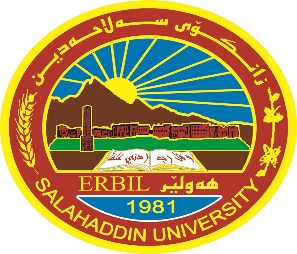 Kurdistan Regional GovernmentCouncil of MinistersMinistry of Higher Education& Scientific ResearchSalahaddin University- Erbil/College of Education Shaqlawaفۆڕمی زانیاریەکانی پلانی توێژینەوەی زانستی مامۆستایانناوی توێژەر/ توێژەرەکان: Ali Hussein Youssif Astokorkiناوی توێژینەوەی پێشنیازکراو: Effects of ankle- weight (lead) device on pain perception in chronic patellofemoral pain Syndrome in athletesڕێکەوتی دەست پێکردنی توێژینەوە: 1/7/2021ماوەی پێویست بۆ تەواوکردنی توێژینەوە :  ( 6 ) مانگکورتەیەک لە پلانەکەبەرواری ئەنجام دانی سیمینار      /     /   202ناوی توێژەر/ توێژەرەکان:  